    Colegio República Argentina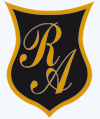 O’Carrol  # 850-   Fono 72- 2230332                    Rancagua                                                   GUÍA DE MATEMÁTICATERCEROS AÑOSA continuación, encontrarás ejercicios de adiciones sin reserva, imprime y pega o copia en el cuaderno para resolver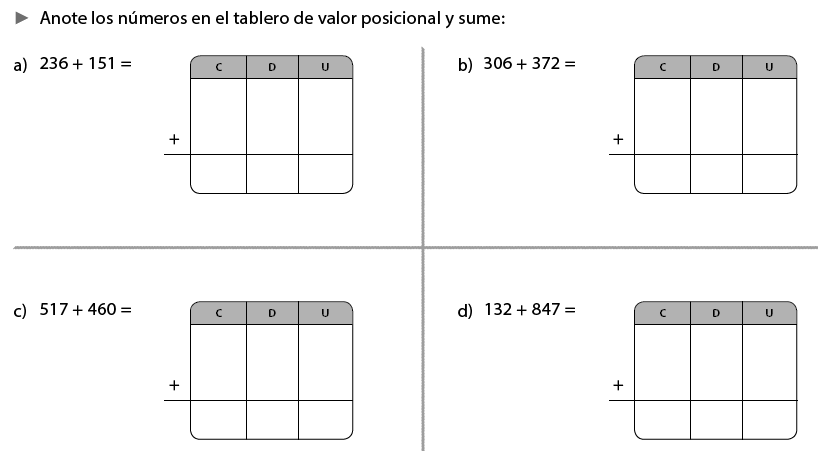 Ahora encontrarás adiciones con reserva. Pon especial atención dónde se pone la reserva.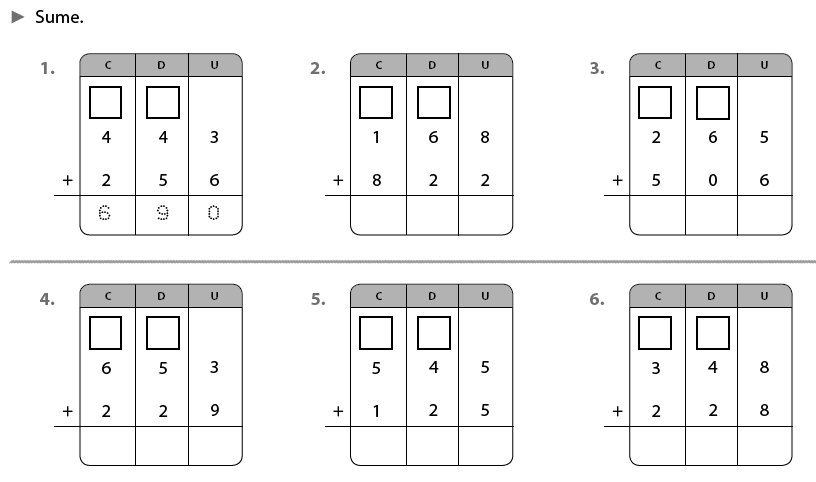 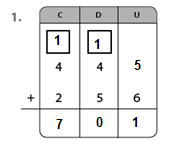 Resuelve las siguientes sustracciones, respetando el valor posicional. Puedes imprimir o copiar en el cuaderno.	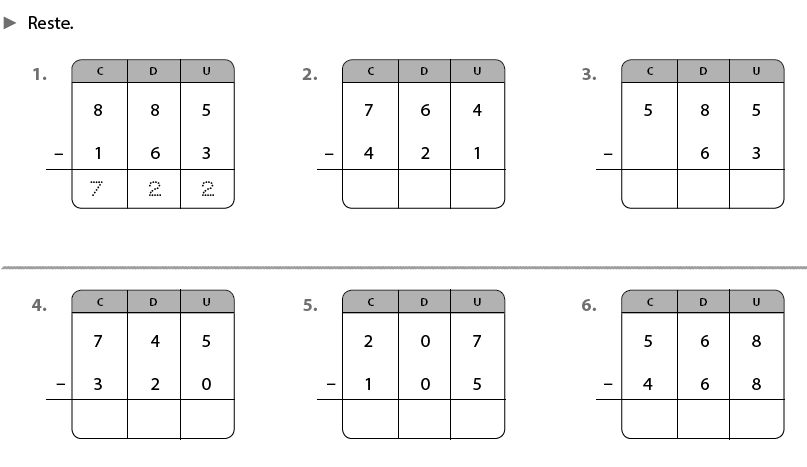 Resuelve cada uno de los siguientes ejercicios. Julio tenía 236 estampillas y su abuelo le regaló 321 estampillas más.¿Cuántas estampillas tiene ahora?Raúl juntó $963 y gastó $532 en un chocolate.¿Cuánto dinero le quedó?Nombre:Curso:                                                                                  Fecha : OA: Demostrar que comprenden la adición y la sustracción de números del 0 al 1000; aplicando algoritmos con y sin reserva en la adición y en la sustracción sin canje, en guía de trabajo o cuaderno de asignatura.OperaciónAquí escribes con palabras la operación que servirá para resolver el problemaResuelvoAquí debes realizar el ejercicio, sólo con números de los datos subrayados, ordenando de acuerdo al valor posicional y resolverlo.Respuesta CompletaAquí debes responder con palabras y números a la pregunta subrayada.Adición o suma         +Julio tiene ahora 557 estampillas.OperaciónResuelvoRespuesta Completa